TRIBUNALE DI SONDRIOUd. 28.2.2023 COLLEGIODott.sse RATTAZZO – PALLADINI – ESTORELLISi comunichi.Sondrio, 24.2.2023.			Il Presidente          Dott.ssa Valentina Rattazzo1H. 9:00300/23 NR RIESAMI2H. 9:302889/14 NRISTRUTTORIA3H. 14:001492/16 NRDISCUSSIONE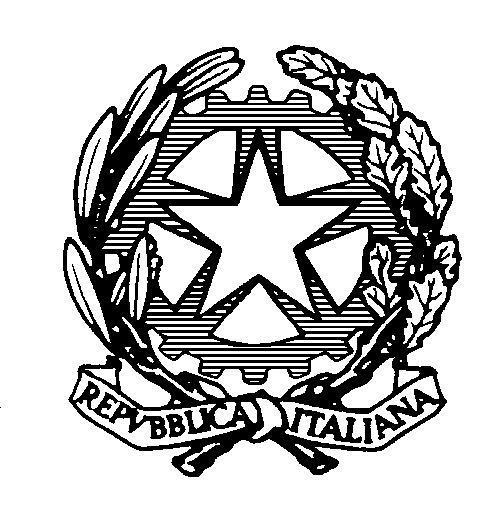 